
Departament Spraw Obywatelskich	Warszawa, dnia 4 lipca 2022 r.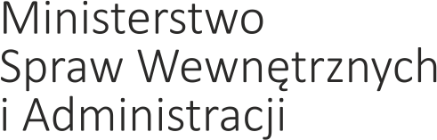 Informacja o wynikach kontrolina temat: Prawidłowość realizacji przez Wojewodę Lubelskiego zadań związanych z wydawaniem, odmową wydania lub unieważnieniem paszportów i paszportów tymczasowych przeprowadzonej 
w Wydziale Spraw Obywatelskich i Cudzoziemców Lubelskiego Urzędu Wojewódzkiego w Lublinie.Podstawa prawnaCzynności kontrolne zostały przeprowadzone na podstawie ustawy z dnia 15 lipca 2011 r. o kontroli w administracji rządowej.Tryb kontroliKontrola została przeprowadzona przez Departament Spraw Obywatelskich Ministerstwa Spraw Wewnętrznych i Administracji w trybie zwykłym, zgodnie z Planem Kontroli Ministerstwa Spraw Wewnętrznych i Administracji na rok 2019.Termin kontroliOd 12 grudnia 2019 r. do 27 maja 2020 r.Zakres kontroli obejmował następujące zagadnienia:prawidłowość prowadzenia postępowań administracyjnych z zakresu unieważniania dokumentu paszportowego lub odmowy jego wydania oraz ocenę zgodności z prawem podejmowanych rozstrzygnięć;prawidłowość i terminowość wprowadzania do ewidencji paszportowej informacji o kierowanych przez uprawnione organy środkach ograniczających prawo obywatela do posiadania paszportu;ocena zgodności z przepisami prawa materialnego wydawanych przez Wojewodę Lubelskiego paszportów tymczasowychterminowość rozpatrywania skarg na realizację spraw paszportowych.Kontrolą objęto okres od 1 stycznia 2018 r. do 31 grudnia 2018 r.. Ustalenia kontroli – ocena kontrolowanej działalnościRealizację przez Wojewodę Lubelskiego zadań związanych z prowadzeniem spraw paszportowych 
w zakresie objętym kontrolą oceniono pozytywnie mimo stwierdzonych nieprawidłowości. Wojewoda Lubelski zapewniał bieżącą obsługę w zakresie przyjmowania wniosków paszportowych i wydawania dokumentów paszportowych. Na blisko 74 tys. wydanych dokumentów paszportowych, do organu wpłynęły jedynie 3 skargi, które nie zostały uznane za zasadne. 
W kontrolowanym okresie, Wojewoda Lubelski podejmował działania zwiększające jakość obsługi klienta paszportowego, takie jak: wdrożenie elektronicznego systemu kolejkowego, umożliwienie telefonicznego umówienia terminu wizyty w celu złożenia wniosku o wydanie paszportu, wydłużenie czasu obsługi klientów, w okresie wzmożonego zainteresowania obywateli uzyskaniem dokumentu paszportowego. Wojewoda Lubelski, co do zasady, nie realizował w sposób terminowy – uregulowanego w § 10 
i § 11 rozporządzenia w sprawie ewidencji paszportowych i centralnej ewidencji – obowiązku niezwłocznego, najpóźniej w następnym dniu roboczym, wprowadzania do ewidencji paszportowej informacji o kierowanych, przez uprawnione organy, środkach ograniczających prawo obywatela do posiadania paszportu. Stwierdzone w toku kontroli uchybienia w powyższym zakresie miały jednakże nieznaczny charakter i wynikały w głównej mierze z wewnętrznego obiegu korespondencji w Lubelskim Urzędzie Wojewódzkim w Lublinie.Stwierdzone w toku kontroli uchybienia w sposobie wydawania paszportów tymczasowych miały charakter incydentalny. W kilku sprawach naruszona została dyspozycja art. 23 ustawy 
o dokumentach paszportowych. Pozytywnie, co do zasady, oceniono sposób potwierdzania tożsamości i obywatelstwa osób wnioskujących o wydanie paszportu tymczasowego, który był zgodny z § 4 pkt 1-3 rozporządzenia w sprawie dokumentów paszportowych, a stwierdzone w toku kontroli incydentalne uchybienia nie miały charakteru powtarzalnego. Organ paszportowy nie realizował natomiast dyspozycji § 4 pkt 4 rozporządzenia w sprawie dokumentów paszportowych, zgodnie z którą „organ paszportowy we wniosku o wydanie paszportu albo paszportu tymczasowego odnotowuje sposób potwierdzenia danych”. Pozytywnie oceniono sposób wyznaczania przez Wojewodę Lubelskiego okresu ważności paszportu tymczasowego, uwzględniający jednostkową potrzebę wnioskodawcy.Stwierdzone w troku kontroli nieprawidłowości w sposobie prowadzenia postępowań administracyjnych dotyczyły naruszenia dyspozycji wynikającej z art. 35 i art. 36 Kodeksu postępowania administracyjnego, tj. normy nakładającej na organ administracji publicznej obowiązek działania bez zbędnej zwłoki, bądź w czasie w tym przepisie określonym, a także obowiązku zawiadamiania stron o niezałatwieniu sprawy w terminie określonym w art. 35 Kodeksu postępowania administracyjnego. Wnioski i zalecenia pokontrolneW celu usunięcia stwierdzonych uchybień i nieprawidłowości oraz usprawnienia funkcjonowania Wydziału Spraw Obywatelskich i Cudzoziemców Lubelskiego Urzędu Wojewódzkiego w Lublinie 
zalecono:zapewnienie przestrzegania przepisów Kodeksu postępowania administracyjnego w szczególności poprzez: zapewnienie stronom czynnego udziału w prowadzonych postępowaniach, a przed wydaniem decyzji umożliwienie stronom wypowiedzenia się co do zebranych dowodów i materiałów oraz zgłoszonych żądań; podejmowane przez organ paszportowy wszelkich czynności z zachowaniem dyspozycji wynikającej z art. 35  k.p.a., tj. podejmowanie przez organ administracji publicznej wszelkich działań bez zbędnej zwłoki, bądź w czasie w tym przepisie określonym;zawiadamianie na podstawie art. 36 k.p.a. stron postępowania o każdym przypadku niezałatwienia sprawy w terminie określonym w art. 35 k.p.a.;należyte ustalanie właściwości miejscowej do prowadzenia postępowań w przedmiocie unieważnienia dokumentu paszportowego, zgodnie z właściwością określoną w art. 43 ust. 2 ustawy o dokumentach paszportowych;wydawanie paszportów tymczasowych jedynie w przypadkach enumeratywnie określonych 
w art. 23 ust. 1 pkt 3-6 ustawy o dokumentach paszportowych. W sytuacji, gdy przepis prawa wymaga udokumentowania okoliczności związanych z wydaniem paszportu tymczasowego (art. 23 ust. 1 pkt 4 i 5) żądanie przedłożenia stosownych dokumentów załączonych każdorazowo do akt sprawy w postaci ich oryginału lub potwierdzonej za zgodność z oryginałem kserokopii;potwierdzanie tożsamości i obywatelstwa osób ubiegających się o wydanie paszportu zgodnie 
z § 4 rozporządzenia w sprawie dokumentów paszportowych oraz odnotowywanie na wniosku paszportowym sposobu potwierdzenia danych, zgodnie z dyspozycją § 4 pkt 4 rozporządzenia 
w sprawie dokumentów paszportowych;każdorazowe i terminowe rejestrowanie w ewidencji paszportowej informacji o kierowanych 
i wycofywanych, przez uprawnione organy, środkach ograniczających prawo obywatela do posiadania paszportu, zgodnie z dyspozycją § 10 i 11 rozporządzenia w sprawie ewidencji paszportowych i centralnej ewidencji.